Is this an online program?  Yes  NoINQUIRY AND ANALYSIS VALUE RUBRIC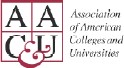 for more information, please contact value@aacu.orgDefinitionInquiry is a systematic process of exploring issues/' objects/works through the collection and analysis of evidence that result in informed conclusions/ judgments. Analysis is the process of breaking complex topics or issues into parts to gain a better understanding of them.Evaluators are encouraged to assign a zero to any work sample or selection of work that does not meet benchmark (cell one) level of performance.Assurance of Student Learning Report2021-2022Assurance of Student Learning Report2021-2022Ogden College of Science and EngineeringDepartment of BiologyBiology (525)Biology (525)Michael Smith, Program Coordinator; Kerrie McDaniel, Doug McElroy, Assessment CoordinatorsMichael Smith, Program Coordinator; Kerrie McDaniel, Doug McElroy, Assessment CoordinatorsUse this page to list learning outcomes, measurements, and summarize results for your program.  Detailed information must be completed in the subsequent pages.Use this page to list learning outcomes, measurements, and summarize results for your program.  Detailed information must be completed in the subsequent pages.Use this page to list learning outcomes, measurements, and summarize results for your program.  Detailed information must be completed in the subsequent pages.Use this page to list learning outcomes, measurements, and summarize results for your program.  Detailed information must be completed in the subsequent pages.Student Learning Outcome 1:  Graduates will demonstrate a level of biological content knowledge appropriate to their degree level.Student Learning Outcome 1:  Graduates will demonstrate a level of biological content knowledge appropriate to their degree level.Student Learning Outcome 1:  Graduates will demonstrate a level of biological content knowledge appropriate to their degree level.Student Learning Outcome 1:  Graduates will demonstrate a level of biological content knowledge appropriate to their degree level.Instrument 1Biology Assessment ExamBiology Assessment ExamBiology Assessment ExamBased on your results, check whether the program met the goal Student Learning Outcome 1.Based on your results, check whether the program met the goal Student Learning Outcome 1. Met Not MetStudent Learning Outcome 2:   Graduates will demonstrate an understanding of research ethics and the responsible conduct of research.Student Learning Outcome 2:   Graduates will demonstrate an understanding of research ethics and the responsible conduct of research.Student Learning Outcome 2:   Graduates will demonstrate an understanding of research ethics and the responsible conduct of research.Student Learning Outcome 2:   Graduates will demonstrate an understanding of research ethics and the responsible conduct of research.Instrument 1CITI Responsible Conduct of Research Course modulesCITI Responsible Conduct of Research Course modulesCITI Responsible Conduct of Research Course modulesBased on your results, check whether the program met the goal Student Learning Outcome 2.Based on your results, check whether the program met the goal Student Learning Outcome 2. Met Not MetStudent Learning Outcome 3:   Graduates will demonstrate the ability to apply scientific methodology and field/laboratory/analytical skills to a biological question.Student Learning Outcome 3:   Graduates will demonstrate the ability to apply scientific methodology and field/laboratory/analytical skills to a biological question.Student Learning Outcome 3:   Graduates will demonstrate the ability to apply scientific methodology and field/laboratory/analytical skills to a biological question.Student Learning Outcome 3:   Graduates will demonstrate the ability to apply scientific methodology and field/laboratory/analytical skills to a biological question.Instrument 1Representative biology process artifact selected by the student from their required Biology Process Course or Biology Independent Research ExperienceRepresentative biology process artifact selected by the student from their required Biology Process Course or Biology Independent Research ExperienceRepresentative biology process artifact selected by the student from their required Biology Process Course or Biology Independent Research ExperienceBased on your results, check whether the program met the goal Student Learning Outcome 3.Based on your results, check whether the program met the goal Student Learning Outcome 3. Met Not MetProgram Summary (Briefly summarize the action and follow up items from your detailed responses on subsequent pages.)  Program Summary (Briefly summarize the action and follow up items from your detailed responses on subsequent pages.)  Program Summary (Briefly summarize the action and follow up items from your detailed responses on subsequent pages.)  Program Summary (Briefly summarize the action and follow up items from your detailed responses on subsequent pages.)  During 2020-21 and consistent with it’s five-year assessment plan, the Department of Biology Program Review/Assessment Committee (the ‘Committee’) and faculty (1) assessed 2020-21 artifacts for all SLOs and analyzed results from those assessments; and (2) developed and approved recommendations for program improvements based on assessment findings. These follow-up actions will be undertaken during the 2022-23 academic year, and be fully implemented by Fall 2023.During 2020-21 and consistent with it’s five-year assessment plan, the Department of Biology Program Review/Assessment Committee (the ‘Committee’) and faculty (1) assessed 2020-21 artifacts for all SLOs and analyzed results from those assessments; and (2) developed and approved recommendations for program improvements based on assessment findings. These follow-up actions will be undertaken during the 2022-23 academic year, and be fully implemented by Fall 2023.During 2020-21 and consistent with it’s five-year assessment plan, the Department of Biology Program Review/Assessment Committee (the ‘Committee’) and faculty (1) assessed 2020-21 artifacts for all SLOs and analyzed results from those assessments; and (2) developed and approved recommendations for program improvements based on assessment findings. These follow-up actions will be undertaken during the 2022-23 academic year, and be fully implemented by Fall 2023.During 2020-21 and consistent with it’s five-year assessment plan, the Department of Biology Program Review/Assessment Committee (the ‘Committee’) and faculty (1) assessed 2020-21 artifacts for all SLOs and analyzed results from those assessments; and (2) developed and approved recommendations for program improvements based on assessment findings. These follow-up actions will be undertaken during the 2022-23 academic year, and be fully implemented by Fall 2023.Student Learning Outcome 1Student Learning Outcome 1Student Learning Outcome 1Student Learning Outcome 1Student Learning Outcome 1Student Learning Outcome 1Student Learning Outcome Graduates will demonstrate a level of biological content knowledge appropriate to their degree level.Graduates will demonstrate a level of biological content knowledge appropriate to their degree level.Graduates will demonstrate a level of biological content knowledge appropriate to their degree level.Graduates will demonstrate a level of biological content knowledge appropriate to their degree level.Graduates will demonstrate a level of biological content knowledge appropriate to their degree level.Measurement Instrument 1 Biology Assessment ExamThe Biology Assessment Exam is an instrument, newly developed in 2020-21, designed to assess content knowledge within the program discipline. The exam is constructed around 12 vignettes, 2 each representing the six major areas of emphasis in our core curriculum (Cells, Metabolism, Genetics, Ecology, Evolution, Diversity). These major areas are literally the elements introduced in our required introductory course sequence (BIOL 120/121 and BIOL 122-123), and reinforced in our restricted elective core choices at the 200-level (BIOL 222/223, 224/225, or 226/227) and 300-level (BIOL 319/322 or 327/337 and BIOL 315 or 316). Free elective courses at the 300- and 400-levels provide students the opportunity to further master these topics in more specific contexts aligned with their individual professional interests. Within each area of emphasis, there are 2 vignettes that are associated with 9 multiple-choice questions. Three (3) questions each test student content knowledge at the introductory, developing, and mastery level. In each area, several questions require interpretation of tables and/or figures, and assess students’ ability to apply the scientific process. This exam design allows for redundant assessment of knowledge by area of emphasis as well as mastery level; in addition, it provides the ability to carry out a meta-analysis of higher-order knowledge and skills such as correct interpretation of data and application of the scientific process.The exam is given either electronically or in-person as part of BIOL 489, our required program capstone course that is taken by students during their final semester at WKU prior to graduation. Biology Assessment ExamThe Biology Assessment Exam is an instrument, newly developed in 2020-21, designed to assess content knowledge within the program discipline. The exam is constructed around 12 vignettes, 2 each representing the six major areas of emphasis in our core curriculum (Cells, Metabolism, Genetics, Ecology, Evolution, Diversity). These major areas are literally the elements introduced in our required introductory course sequence (BIOL 120/121 and BIOL 122-123), and reinforced in our restricted elective core choices at the 200-level (BIOL 222/223, 224/225, or 226/227) and 300-level (BIOL 319/322 or 327/337 and BIOL 315 or 316). Free elective courses at the 300- and 400-levels provide students the opportunity to further master these topics in more specific contexts aligned with their individual professional interests. Within each area of emphasis, there are 2 vignettes that are associated with 9 multiple-choice questions. Three (3) questions each test student content knowledge at the introductory, developing, and mastery level. In each area, several questions require interpretation of tables and/or figures, and assess students’ ability to apply the scientific process. This exam design allows for redundant assessment of knowledge by area of emphasis as well as mastery level; in addition, it provides the ability to carry out a meta-analysis of higher-order knowledge and skills such as correct interpretation of data and application of the scientific process.The exam is given either electronically or in-person as part of BIOL 489, our required program capstone course that is taken by students during their final semester at WKU prior to graduation. Biology Assessment ExamThe Biology Assessment Exam is an instrument, newly developed in 2020-21, designed to assess content knowledge within the program discipline. The exam is constructed around 12 vignettes, 2 each representing the six major areas of emphasis in our core curriculum (Cells, Metabolism, Genetics, Ecology, Evolution, Diversity). These major areas are literally the elements introduced in our required introductory course sequence (BIOL 120/121 and BIOL 122-123), and reinforced in our restricted elective core choices at the 200-level (BIOL 222/223, 224/225, or 226/227) and 300-level (BIOL 319/322 or 327/337 and BIOL 315 or 316). Free elective courses at the 300- and 400-levels provide students the opportunity to further master these topics in more specific contexts aligned with their individual professional interests. Within each area of emphasis, there are 2 vignettes that are associated with 9 multiple-choice questions. Three (3) questions each test student content knowledge at the introductory, developing, and mastery level. In each area, several questions require interpretation of tables and/or figures, and assess students’ ability to apply the scientific process. This exam design allows for redundant assessment of knowledge by area of emphasis as well as mastery level; in addition, it provides the ability to carry out a meta-analysis of higher-order knowledge and skills such as correct interpretation of data and application of the scientific process.The exam is given either electronically or in-person as part of BIOL 489, our required program capstone course that is taken by students during their final semester at WKU prior to graduation. Biology Assessment ExamThe Biology Assessment Exam is an instrument, newly developed in 2020-21, designed to assess content knowledge within the program discipline. The exam is constructed around 12 vignettes, 2 each representing the six major areas of emphasis in our core curriculum (Cells, Metabolism, Genetics, Ecology, Evolution, Diversity). These major areas are literally the elements introduced in our required introductory course sequence (BIOL 120/121 and BIOL 122-123), and reinforced in our restricted elective core choices at the 200-level (BIOL 222/223, 224/225, or 226/227) and 300-level (BIOL 319/322 or 327/337 and BIOL 315 or 316). Free elective courses at the 300- and 400-levels provide students the opportunity to further master these topics in more specific contexts aligned with their individual professional interests. Within each area of emphasis, there are 2 vignettes that are associated with 9 multiple-choice questions. Three (3) questions each test student content knowledge at the introductory, developing, and mastery level. In each area, several questions require interpretation of tables and/or figures, and assess students’ ability to apply the scientific process. This exam design allows for redundant assessment of knowledge by area of emphasis as well as mastery level; in addition, it provides the ability to carry out a meta-analysis of higher-order knowledge and skills such as correct interpretation of data and application of the scientific process.The exam is given either electronically or in-person as part of BIOL 489, our required program capstone course that is taken by students during their final semester at WKU prior to graduation. Biology Assessment ExamThe Biology Assessment Exam is an instrument, newly developed in 2020-21, designed to assess content knowledge within the program discipline. The exam is constructed around 12 vignettes, 2 each representing the six major areas of emphasis in our core curriculum (Cells, Metabolism, Genetics, Ecology, Evolution, Diversity). These major areas are literally the elements introduced in our required introductory course sequence (BIOL 120/121 and BIOL 122-123), and reinforced in our restricted elective core choices at the 200-level (BIOL 222/223, 224/225, or 226/227) and 300-level (BIOL 319/322 or 327/337 and BIOL 315 or 316). Free elective courses at the 300- and 400-levels provide students the opportunity to further master these topics in more specific contexts aligned with their individual professional interests. Within each area of emphasis, there are 2 vignettes that are associated with 9 multiple-choice questions. Three (3) questions each test student content knowledge at the introductory, developing, and mastery level. In each area, several questions require interpretation of tables and/or figures, and assess students’ ability to apply the scientific process. This exam design allows for redundant assessment of knowledge by area of emphasis as well as mastery level; in addition, it provides the ability to carry out a meta-analysis of higher-order knowledge and skills such as correct interpretation of data and application of the scientific process.The exam is given either electronically or in-person as part of BIOL 489, our required program capstone course that is taken by students during their final semester at WKU prior to graduation. Criteria for Student SuccessStudents will score at least 50% or higher, with the score on Introductory-level items at least 60%.Students will score at least 50% or higher, with the score on Introductory-level items at least 60%.Students will score at least 50% or higher, with the score on Introductory-level items at least 60%.Students will score at least 50% or higher, with the score on Introductory-level items at least 60%.Students will score at least 50% or higher, with the score on Introductory-level items at least 60%.Program Success Target for this MeasurementProgram Success Target for this MeasurementAt least 75% of students will attain the criterion level of success.Percent of Program Achieving Target33.0% of students attained the criterion level of success, with 50.0% meeting the sub-criterion. The sample size was 6. 33.0% of students attained the criterion level of success, with 50.0% meeting the sub-criterion. The sample size was 6. Methods Given that the assessment instrument is newly-developed and implemented, the program considers the first round of assessment data to constitute  baseline data; we are reluctant to draw too many conclusions or implications from patterns in the scores within and among content areas. Nevertheless, we can summarize the patterns based on this initial assessment. Across all mastery levels, students as a group performed best on questions related to metabolism (55.6% correct responses) and evolution (50.0%), and worst on cells (42.6%) and genetics (42.6%); performance on topics related to ecology (46.3%) and diversity (46.3%) were intermediate. While the sample size is small, the patterns among content areas make sense with respect to the emphasis of students in this program vs. those in the larger program 617 (which has the same core curriculum). While most 617 majors are preprfessional and take elective classes in cell and molecular biology areas, most 525 sudents are interested in areas and courses related to ecology and evolution. The observation that 525 students performed better in ecology and diversity than did 617 students is consistent with this emphasis. Across all content areas, student performance on introductory-level questions was 50.9%, 41.7% on intermediate-level items, and 49.1% on mastery-level items. It became apparent from examination of assessment findings that coverage of content related to molecular biotechnology, immunology, microbiology, and clinical topics – which is important and relevant to our high proportion of pre-professional students within the program – was underrepresented. The assessment findings indicate that the program should expand the assessment instrument to include better coverage of such topics.Given that the assessment instrument is newly-developed and implemented, the program considers the first round of assessment data to constitute  baseline data; we are reluctant to draw too many conclusions or implications from patterns in the scores within and among content areas. Nevertheless, we can summarize the patterns based on this initial assessment. Across all mastery levels, students as a group performed best on questions related to metabolism (55.6% correct responses) and evolution (50.0%), and worst on cells (42.6%) and genetics (42.6%); performance on topics related to ecology (46.3%) and diversity (46.3%) were intermediate. While the sample size is small, the patterns among content areas make sense with respect to the emphasis of students in this program vs. those in the larger program 617 (which has the same core curriculum). While most 617 majors are preprfessional and take elective classes in cell and molecular biology areas, most 525 sudents are interested in areas and courses related to ecology and evolution. The observation that 525 students performed better in ecology and diversity than did 617 students is consistent with this emphasis. Across all content areas, student performance on introductory-level questions was 50.9%, 41.7% on intermediate-level items, and 49.1% on mastery-level items. It became apparent from examination of assessment findings that coverage of content related to molecular biotechnology, immunology, microbiology, and clinical topics – which is important and relevant to our high proportion of pre-professional students within the program – was underrepresented. The assessment findings indicate that the program should expand the assessment instrument to include better coverage of such topics.Given that the assessment instrument is newly-developed and implemented, the program considers the first round of assessment data to constitute  baseline data; we are reluctant to draw too many conclusions or implications from patterns in the scores within and among content areas. Nevertheless, we can summarize the patterns based on this initial assessment. Across all mastery levels, students as a group performed best on questions related to metabolism (55.6% correct responses) and evolution (50.0%), and worst on cells (42.6%) and genetics (42.6%); performance on topics related to ecology (46.3%) and diversity (46.3%) were intermediate. While the sample size is small, the patterns among content areas make sense with respect to the emphasis of students in this program vs. those in the larger program 617 (which has the same core curriculum). While most 617 majors are preprfessional and take elective classes in cell and molecular biology areas, most 525 sudents are interested in areas and courses related to ecology and evolution. The observation that 525 students performed better in ecology and diversity than did 617 students is consistent with this emphasis. Across all content areas, student performance on introductory-level questions was 50.9%, 41.7% on intermediate-level items, and 49.1% on mastery-level items. It became apparent from examination of assessment findings that coverage of content related to molecular biotechnology, immunology, microbiology, and clinical topics – which is important and relevant to our high proportion of pre-professional students within the program – was underrepresented. The assessment findings indicate that the program should expand the assessment instrument to include better coverage of such topics.Given that the assessment instrument is newly-developed and implemented, the program considers the first round of assessment data to constitute  baseline data; we are reluctant to draw too many conclusions or implications from patterns in the scores within and among content areas. Nevertheless, we can summarize the patterns based on this initial assessment. Across all mastery levels, students as a group performed best on questions related to metabolism (55.6% correct responses) and evolution (50.0%), and worst on cells (42.6%) and genetics (42.6%); performance on topics related to ecology (46.3%) and diversity (46.3%) were intermediate. While the sample size is small, the patterns among content areas make sense with respect to the emphasis of students in this program vs. those in the larger program 617 (which has the same core curriculum). While most 617 majors are preprfessional and take elective classes in cell and molecular biology areas, most 525 sudents are interested in areas and courses related to ecology and evolution. The observation that 525 students performed better in ecology and diversity than did 617 students is consistent with this emphasis. Across all content areas, student performance on introductory-level questions was 50.9%, 41.7% on intermediate-level items, and 49.1% on mastery-level items. It became apparent from examination of assessment findings that coverage of content related to molecular biotechnology, immunology, microbiology, and clinical topics – which is important and relevant to our high proportion of pre-professional students within the program – was underrepresented. The assessment findings indicate that the program should expand the assessment instrument to include better coverage of such topics.Given that the assessment instrument is newly-developed and implemented, the program considers the first round of assessment data to constitute  baseline data; we are reluctant to draw too many conclusions or implications from patterns in the scores within and among content areas. Nevertheless, we can summarize the patterns based on this initial assessment. Across all mastery levels, students as a group performed best on questions related to metabolism (55.6% correct responses) and evolution (50.0%), and worst on cells (42.6%) and genetics (42.6%); performance on topics related to ecology (46.3%) and diversity (46.3%) were intermediate. While the sample size is small, the patterns among content areas make sense with respect to the emphasis of students in this program vs. those in the larger program 617 (which has the same core curriculum). While most 617 majors are preprfessional and take elective classes in cell and molecular biology areas, most 525 sudents are interested in areas and courses related to ecology and evolution. The observation that 525 students performed better in ecology and diversity than did 617 students is consistent with this emphasis. Across all content areas, student performance on introductory-level questions was 50.9%, 41.7% on intermediate-level items, and 49.1% on mastery-level items. It became apparent from examination of assessment findings that coverage of content related to molecular biotechnology, immunology, microbiology, and clinical topics – which is important and relevant to our high proportion of pre-professional students within the program – was underrepresented. The assessment findings indicate that the program should expand the assessment instrument to include better coverage of such topics.Based on your results, highlight whether the program met the goal Student Learning Outcome 1.Based on your results, highlight whether the program met the goal Student Learning Outcome 1.Based on your results, highlight whether the program met the goal Student Learning Outcome 1.Based on your results, highlight whether the program met the goal Student Learning Outcome 1. Met Not MetActions (Describe the decision-making process and actions for program improvement.  The actions should include a timeline.)Actions (Describe the decision-making process and actions for program improvement.  The actions should include a timeline.)Actions (Describe the decision-making process and actions for program improvement.  The actions should include a timeline.)Actions (Describe the decision-making process and actions for program improvement.  The actions should include a timeline.)Actions (Describe the decision-making process and actions for program improvement.  The actions should include a timeline.)Actions (Describe the decision-making process and actions for program improvement.  The actions should include a timeline.)1. The Committee analyzed 2020-21 assessment results and develop recommendations for program improvement to bring to program faculty. (Fall 2021)2. The Committee moved from an in-person to electronic delivery format for the assessment exam. This electronic delivery system was piloted during the 2021-22 AY, in preparation for the collection of mid-cycle assessment data during 2022-23, for inclusion in the 2023/24 report.3. Program faculty reviewed and approved specific program improvement actions to be undertaken based on assessment findings. (Spring 2022).1. The Committee analyzed 2020-21 assessment results and develop recommendations for program improvement to bring to program faculty. (Fall 2021)2. The Committee moved from an in-person to electronic delivery format for the assessment exam. This electronic delivery system was piloted during the 2021-22 AY, in preparation for the collection of mid-cycle assessment data during 2022-23, for inclusion in the 2023/24 report.3. Program faculty reviewed and approved specific program improvement actions to be undertaken based on assessment findings. (Spring 2022).1. The Committee analyzed 2020-21 assessment results and develop recommendations for program improvement to bring to program faculty. (Fall 2021)2. The Committee moved from an in-person to electronic delivery format for the assessment exam. This electronic delivery system was piloted during the 2021-22 AY, in preparation for the collection of mid-cycle assessment data during 2022-23, for inclusion in the 2023/24 report.3. Program faculty reviewed and approved specific program improvement actions to be undertaken based on assessment findings. (Spring 2022).1. The Committee analyzed 2020-21 assessment results and develop recommendations for program improvement to bring to program faculty. (Fall 2021)2. The Committee moved from an in-person to electronic delivery format for the assessment exam. This electronic delivery system was piloted during the 2021-22 AY, in preparation for the collection of mid-cycle assessment data during 2022-23, for inclusion in the 2023/24 report.3. Program faculty reviewed and approved specific program improvement actions to be undertaken based on assessment findings. (Spring 2022).1. The Committee analyzed 2020-21 assessment results and develop recommendations for program improvement to bring to program faculty. (Fall 2021)2. The Committee moved from an in-person to electronic delivery format for the assessment exam. This electronic delivery system was piloted during the 2021-22 AY, in preparation for the collection of mid-cycle assessment data during 2022-23, for inclusion in the 2023/24 report.3. Program faculty reviewed and approved specific program improvement actions to be undertaken based on assessment findings. (Spring 2022).1. The Committee analyzed 2020-21 assessment results and develop recommendations for program improvement to bring to program faculty. (Fall 2021)2. The Committee moved from an in-person to electronic delivery format for the assessment exam. This electronic delivery system was piloted during the 2021-22 AY, in preparation for the collection of mid-cycle assessment data during 2022-23, for inclusion in the 2023/24 report.3. Program faculty reviewed and approved specific program improvement actions to be undertaken based on assessment findings. (Spring 2022).Follow-Up (Provide your timeline for follow-up.  If follow-up has occurred, describe how the actions above have resulted in program improvement.)Follow-Up (Provide your timeline for follow-up.  If follow-up has occurred, describe how the actions above have resulted in program improvement.)Follow-Up (Provide your timeline for follow-up.  If follow-up has occurred, describe how the actions above have resulted in program improvement.)Follow-Up (Provide your timeline for follow-up.  If follow-up has occurred, describe how the actions above have resulted in program improvement.)Follow-Up (Provide your timeline for follow-up.  If follow-up has occurred, describe how the actions above have resulted in program improvement.)Follow-Up (Provide your timeline for follow-up.  If follow-up has occurred, describe how the actions above have resulted in program improvement.)1. The Committee will develop and implement an additional 9-question module within the assessment exam to focus on topics related to molecular biotechnology, immunology and microbiology, and clinical applications; this module will address deficiencies in coverage identified during analysis of 2020-21 assessment data. (Fall 2022).1. The Committee will develop and implement an additional 9-question module within the assessment exam to focus on topics related to molecular biotechnology, immunology and microbiology, and clinical applications; this module will address deficiencies in coverage identified during analysis of 2020-21 assessment data. (Fall 2022).1. The Committee will develop and implement an additional 9-question module within the assessment exam to focus on topics related to molecular biotechnology, immunology and microbiology, and clinical applications; this module will address deficiencies in coverage identified during analysis of 2020-21 assessment data. (Fall 2022).1. The Committee will develop and implement an additional 9-question module within the assessment exam to focus on topics related to molecular biotechnology, immunology and microbiology, and clinical applications; this module will address deficiencies in coverage identified during analysis of 2020-21 assessment data. (Fall 2022).1. The Committee will develop and implement an additional 9-question module within the assessment exam to focus on topics related to molecular biotechnology, immunology and microbiology, and clinical applications; this module will address deficiencies in coverage identified during analysis of 2020-21 assessment data. (Fall 2022).1. The Committee will develop and implement an additional 9-question module within the assessment exam to focus on topics related to molecular biotechnology, immunology and microbiology, and clinical applications; this module will address deficiencies in coverage identified during analysis of 2020-21 assessment data. (Fall 2022).Next Assessment Cycle Plan (Please describe your assessment plan timetable for this outcome)Next Assessment Cycle Plan (Please describe your assessment plan timetable for this outcome)Next Assessment Cycle Plan (Please describe your assessment plan timetable for this outcome)Next Assessment Cycle Plan (Please describe your assessment plan timetable for this outcome)Next Assessment Cycle Plan (Please describe your assessment plan timetable for this outcome)Next Assessment Cycle Plan (Please describe your assessment plan timetable for this outcome)2022-23 academic year2022-23 academic year2022-23 academic year2022-23 academic year2022-23 academic year2022-23 academic yearStudent Learning Outcome 2Student Learning Outcome 2Student Learning Outcome 2Student Learning Outcome 2Student Learning Outcome 2Student Learning Outcome 2Student Learning Outcome Graduates will demonstrate an understanding of research ethics and the responsible conduct of research.Graduates will demonstrate an understanding of research ethics and the responsible conduct of research.Graduates will demonstrate an understanding of research ethics and the responsible conduct of research.Graduates will demonstrate an understanding of research ethics and the responsible conduct of research.Graduates will demonstrate an understanding of research ethics and the responsible conduct of research.Measurement Instrument 1CITI Responsible Conduct of Research Course ModulesThe Collaborative Institutional Training Initiative (CITI) is a web-based ethics training course for responsible conduct in research that has been adopted by the WKU IRB, IACUC, and IBS Committees as a prerequisite certification to be attained by any investigator seeking approval for a research project through one or more of these committees. All PIs, Co-PIs, and Faculty Sponsors are required to complete CITI RCR training and receive certification (based on a minimum score of 80%) across all course training modules. These module educate and evaluate researchers on up-to-date issues and standards of research ethics, research integrity, and researcher conduct.The Physical Science RCR Course used to assess this SLO consists of 7 individual modules: (1) Research Misconduct; (2) Data Management; (3) Authorship; (4) Peer Review; (5) Mentoring; (6) Conflicts of Interest; and (7) Collaborative Research. Within each module, participants review a multimedia presentation and several seminal articles related to the topic. At the end, participants demonstrate competency through a five-question multiple choice test, with test items randomly drawn from a larger question pool.Completion of CITI RCR training is required of all students enrolled in BIOL 489,  our required program capstone course that is taken by students during their final semester at WKU prior to graduation. Students are required to submit (1) a Completion Certificate indicating that they have attained a minimum score of 80% across all course modules, and (2) individual module scores (percentage of questions answered correctly) from their first attempt.CITI Responsible Conduct of Research Course ModulesThe Collaborative Institutional Training Initiative (CITI) is a web-based ethics training course for responsible conduct in research that has been adopted by the WKU IRB, IACUC, and IBS Committees as a prerequisite certification to be attained by any investigator seeking approval for a research project through one or more of these committees. All PIs, Co-PIs, and Faculty Sponsors are required to complete CITI RCR training and receive certification (based on a minimum score of 80%) across all course training modules. These module educate and evaluate researchers on up-to-date issues and standards of research ethics, research integrity, and researcher conduct.The Physical Science RCR Course used to assess this SLO consists of 7 individual modules: (1) Research Misconduct; (2) Data Management; (3) Authorship; (4) Peer Review; (5) Mentoring; (6) Conflicts of Interest; and (7) Collaborative Research. Within each module, participants review a multimedia presentation and several seminal articles related to the topic. At the end, participants demonstrate competency through a five-question multiple choice test, with test items randomly drawn from a larger question pool.Completion of CITI RCR training is required of all students enrolled in BIOL 489,  our required program capstone course that is taken by students during their final semester at WKU prior to graduation. Students are required to submit (1) a Completion Certificate indicating that they have attained a minimum score of 80% across all course modules, and (2) individual module scores (percentage of questions answered correctly) from their first attempt.CITI Responsible Conduct of Research Course ModulesThe Collaborative Institutional Training Initiative (CITI) is a web-based ethics training course for responsible conduct in research that has been adopted by the WKU IRB, IACUC, and IBS Committees as a prerequisite certification to be attained by any investigator seeking approval for a research project through one or more of these committees. All PIs, Co-PIs, and Faculty Sponsors are required to complete CITI RCR training and receive certification (based on a minimum score of 80%) across all course training modules. These module educate and evaluate researchers on up-to-date issues and standards of research ethics, research integrity, and researcher conduct.The Physical Science RCR Course used to assess this SLO consists of 7 individual modules: (1) Research Misconduct; (2) Data Management; (3) Authorship; (4) Peer Review; (5) Mentoring; (6) Conflicts of Interest; and (7) Collaborative Research. Within each module, participants review a multimedia presentation and several seminal articles related to the topic. At the end, participants demonstrate competency through a five-question multiple choice test, with test items randomly drawn from a larger question pool.Completion of CITI RCR training is required of all students enrolled in BIOL 489,  our required program capstone course that is taken by students during their final semester at WKU prior to graduation. Students are required to submit (1) a Completion Certificate indicating that they have attained a minimum score of 80% across all course modules, and (2) individual module scores (percentage of questions answered correctly) from their first attempt.CITI Responsible Conduct of Research Course ModulesThe Collaborative Institutional Training Initiative (CITI) is a web-based ethics training course for responsible conduct in research that has been adopted by the WKU IRB, IACUC, and IBS Committees as a prerequisite certification to be attained by any investigator seeking approval for a research project through one or more of these committees. All PIs, Co-PIs, and Faculty Sponsors are required to complete CITI RCR training and receive certification (based on a minimum score of 80%) across all course training modules. These module educate and evaluate researchers on up-to-date issues and standards of research ethics, research integrity, and researcher conduct.The Physical Science RCR Course used to assess this SLO consists of 7 individual modules: (1) Research Misconduct; (2) Data Management; (3) Authorship; (4) Peer Review; (5) Mentoring; (6) Conflicts of Interest; and (7) Collaborative Research. Within each module, participants review a multimedia presentation and several seminal articles related to the topic. At the end, participants demonstrate competency through a five-question multiple choice test, with test items randomly drawn from a larger question pool.Completion of CITI RCR training is required of all students enrolled in BIOL 489,  our required program capstone course that is taken by students during their final semester at WKU prior to graduation. Students are required to submit (1) a Completion Certificate indicating that they have attained a minimum score of 80% across all course modules, and (2) individual module scores (percentage of questions answered correctly) from their first attempt.CITI Responsible Conduct of Research Course ModulesThe Collaborative Institutional Training Initiative (CITI) is a web-based ethics training course for responsible conduct in research that has been adopted by the WKU IRB, IACUC, and IBS Committees as a prerequisite certification to be attained by any investigator seeking approval for a research project through one or more of these committees. All PIs, Co-PIs, and Faculty Sponsors are required to complete CITI RCR training and receive certification (based on a minimum score of 80%) across all course training modules. These module educate and evaluate researchers on up-to-date issues and standards of research ethics, research integrity, and researcher conduct.The Physical Science RCR Course used to assess this SLO consists of 7 individual modules: (1) Research Misconduct; (2) Data Management; (3) Authorship; (4) Peer Review; (5) Mentoring; (6) Conflicts of Interest; and (7) Collaborative Research. Within each module, participants review a multimedia presentation and several seminal articles related to the topic. At the end, participants demonstrate competency through a five-question multiple choice test, with test items randomly drawn from a larger question pool.Completion of CITI RCR training is required of all students enrolled in BIOL 489,  our required program capstone course that is taken by students during their final semester at WKU prior to graduation. Students are required to submit (1) a Completion Certificate indicating that they have attained a minimum score of 80% across all course modules, and (2) individual module scores (percentage of questions answered correctly) from their first attempt.Criteria for Student SuccessStudents will attain the required minimum score for certification, with at least 60% correct answers on each module from their first attempt.Students will attain the required minimum score for certification, with at least 60% correct answers on each module from their first attempt.Students will attain the required minimum score for certification, with at least 60% correct answers on each module from their first attempt.Students will attain the required minimum score for certification, with at least 60% correct answers on each module from their first attempt.Students will attain the required minimum score for certification, with at least 60% correct answers on each module from their first attempt.Program Success Target for this MeasurementProgram Success Target for this MeasurementAt least 75% of students will attain the criterion level of success.Percent of Program Achieving Target100.0% of students attained the criterion level of success. The sample size was 10.100.0% of students attained the criterion level of success. The sample size was 10.Methods Students performed well across all seven modules that make up the assessment instrument, demonstrating a solid understanding of research ethics gained through completion of the CITI training course. However, comments from students included such statements as ‘I had no idea that…’ and ‘I wish I had known thois earlier.’ These suggest that it would be beneficial for student learning and professional development to gain exposure to research ethics earlier in the curriculum. In so doing, the program could also enhance learning in this regard by scaffolding a series of increasingly-advanced levels of CITI training at various points thoughout the curriculum; this will both expand and deepn students’ exposure to research ethics issues.Students performed well across all seven modules that make up the assessment instrument, demonstrating a solid understanding of research ethics gained through completion of the CITI training course. However, comments from students included such statements as ‘I had no idea that…’ and ‘I wish I had known thois earlier.’ These suggest that it would be beneficial for student learning and professional development to gain exposure to research ethics earlier in the curriculum. In so doing, the program could also enhance learning in this regard by scaffolding a series of increasingly-advanced levels of CITI training at various points thoughout the curriculum; this will both expand and deepn students’ exposure to research ethics issues.Students performed well across all seven modules that make up the assessment instrument, demonstrating a solid understanding of research ethics gained through completion of the CITI training course. However, comments from students included such statements as ‘I had no idea that…’ and ‘I wish I had known thois earlier.’ These suggest that it would be beneficial for student learning and professional development to gain exposure to research ethics earlier in the curriculum. In so doing, the program could also enhance learning in this regard by scaffolding a series of increasingly-advanced levels of CITI training at various points thoughout the curriculum; this will both expand and deepn students’ exposure to research ethics issues.Students performed well across all seven modules that make up the assessment instrument, demonstrating a solid understanding of research ethics gained through completion of the CITI training course. However, comments from students included such statements as ‘I had no idea that…’ and ‘I wish I had known thois earlier.’ These suggest that it would be beneficial for student learning and professional development to gain exposure to research ethics earlier in the curriculum. In so doing, the program could also enhance learning in this regard by scaffolding a series of increasingly-advanced levels of CITI training at various points thoughout the curriculum; this will both expand and deepn students’ exposure to research ethics issues.Students performed well across all seven modules that make up the assessment instrument, demonstrating a solid understanding of research ethics gained through completion of the CITI training course. However, comments from students included such statements as ‘I had no idea that…’ and ‘I wish I had known thois earlier.’ These suggest that it would be beneficial for student learning and professional development to gain exposure to research ethics earlier in the curriculum. In so doing, the program could also enhance learning in this regard by scaffolding a series of increasingly-advanced levels of CITI training at various points thoughout the curriculum; this will both expand and deepn students’ exposure to research ethics issues.Based on your results, circle or highlight whether the program met the goal Student Learning Outcome 2.Based on your results, circle or highlight whether the program met the goal Student Learning Outcome 2.Based on your results, circle or highlight whether the program met the goal Student Learning Outcome 2.Based on your results, circle or highlight whether the program met the goal Student Learning Outcome 2. Met Not MetActions (Describe the decision-making process and actions for program improvement.  The actions should include a timeline.)Actions (Describe the decision-making process and actions for program improvement.  The actions should include a timeline.)Actions (Describe the decision-making process and actions for program improvement.  The actions should include a timeline.)Actions (Describe the decision-making process and actions for program improvement.  The actions should include a timeline.)Actions (Describe the decision-making process and actions for program improvement.  The actions should include a timeline.)Actions (Describe the decision-making process and actions for program improvement.  The actions should include a timeline.)1. The Committee analyzed 2020-21 assessment results and develop recommendations for program improvement to bring to program faculty. (Fall 2021)2. Program faculty reviewed and approved specific program improvement actions to be undertaken based on assessment findings. (Spring 2022).1. The Committee analyzed 2020-21 assessment results and develop recommendations for program improvement to bring to program faculty. (Fall 2021)2. Program faculty reviewed and approved specific program improvement actions to be undertaken based on assessment findings. (Spring 2022).1. The Committee analyzed 2020-21 assessment results and develop recommendations for program improvement to bring to program faculty. (Fall 2021)2. Program faculty reviewed and approved specific program improvement actions to be undertaken based on assessment findings. (Spring 2022).1. The Committee analyzed 2020-21 assessment results and develop recommendations for program improvement to bring to program faculty. (Fall 2021)2. Program faculty reviewed and approved specific program improvement actions to be undertaken based on assessment findings. (Spring 2022).1. The Committee analyzed 2020-21 assessment results and develop recommendations for program improvement to bring to program faculty. (Fall 2021)2. Program faculty reviewed and approved specific program improvement actions to be undertaken based on assessment findings. (Spring 2022).1. The Committee analyzed 2020-21 assessment results and develop recommendations for program improvement to bring to program faculty. (Fall 2021)2. Program faculty reviewed and approved specific program improvement actions to be undertaken based on assessment findings. (Spring 2022).Follow-Up (Provide your timeline for follow-up.  If follow-up has occurred, describe how the actions above have resulted in program improvement.)Follow-Up (Provide your timeline for follow-up.  If follow-up has occurred, describe how the actions above have resulted in program improvement.)Follow-Up (Provide your timeline for follow-up.  If follow-up has occurred, describe how the actions above have resulted in program improvement.)Follow-Up (Provide your timeline for follow-up.  If follow-up has occurred, describe how the actions above have resulted in program improvement.)Follow-Up (Provide your timeline for follow-up.  If follow-up has occurred, describe how the actions above have resulted in program improvement.)Follow-Up (Provide your timeline for follow-up.  If follow-up has occurred, describe how the actions above have resulted in program improvement.)1. The program will integrate and require all students in BIOL 121 and 123 to complete the (1) Investigators, Staff, and Students Basic Course, and (2) Physical Sciences Responsible Conduct of Research Course. (Fall 2022)2. The program will integrate and require all students in BIOL 223, 225, and 227 to complete the Basic Biosafety Course. (Spring 2023)3. The program will integrate and require require all students in BIOL 322 and 337 to complete the NIH rDNA Guidelines Course or similar, appropriate CITI course. (Spring 2023) 4. The program will integrate and require students who did not complete all CITI courses previously (e.g., transfer students) to do so in BIOL 489/500. (Spring 2023)1. The program will integrate and require all students in BIOL 121 and 123 to complete the (1) Investigators, Staff, and Students Basic Course, and (2) Physical Sciences Responsible Conduct of Research Course. (Fall 2022)2. The program will integrate and require all students in BIOL 223, 225, and 227 to complete the Basic Biosafety Course. (Spring 2023)3. The program will integrate and require require all students in BIOL 322 and 337 to complete the NIH rDNA Guidelines Course or similar, appropriate CITI course. (Spring 2023) 4. The program will integrate and require students who did not complete all CITI courses previously (e.g., transfer students) to do so in BIOL 489/500. (Spring 2023)1. The program will integrate and require all students in BIOL 121 and 123 to complete the (1) Investigators, Staff, and Students Basic Course, and (2) Physical Sciences Responsible Conduct of Research Course. (Fall 2022)2. The program will integrate and require all students in BIOL 223, 225, and 227 to complete the Basic Biosafety Course. (Spring 2023)3. The program will integrate and require require all students in BIOL 322 and 337 to complete the NIH rDNA Guidelines Course or similar, appropriate CITI course. (Spring 2023) 4. The program will integrate and require students who did not complete all CITI courses previously (e.g., transfer students) to do so in BIOL 489/500. (Spring 2023)1. The program will integrate and require all students in BIOL 121 and 123 to complete the (1) Investigators, Staff, and Students Basic Course, and (2) Physical Sciences Responsible Conduct of Research Course. (Fall 2022)2. The program will integrate and require all students in BIOL 223, 225, and 227 to complete the Basic Biosafety Course. (Spring 2023)3. The program will integrate and require require all students in BIOL 322 and 337 to complete the NIH rDNA Guidelines Course or similar, appropriate CITI course. (Spring 2023) 4. The program will integrate and require students who did not complete all CITI courses previously (e.g., transfer students) to do so in BIOL 489/500. (Spring 2023)1. The program will integrate and require all students in BIOL 121 and 123 to complete the (1) Investigators, Staff, and Students Basic Course, and (2) Physical Sciences Responsible Conduct of Research Course. (Fall 2022)2. The program will integrate and require all students in BIOL 223, 225, and 227 to complete the Basic Biosafety Course. (Spring 2023)3. The program will integrate and require require all students in BIOL 322 and 337 to complete the NIH rDNA Guidelines Course or similar, appropriate CITI course. (Spring 2023) 4. The program will integrate and require students who did not complete all CITI courses previously (e.g., transfer students) to do so in BIOL 489/500. (Spring 2023)1. The program will integrate and require all students in BIOL 121 and 123 to complete the (1) Investigators, Staff, and Students Basic Course, and (2) Physical Sciences Responsible Conduct of Research Course. (Fall 2022)2. The program will integrate and require all students in BIOL 223, 225, and 227 to complete the Basic Biosafety Course. (Spring 2023)3. The program will integrate and require require all students in BIOL 322 and 337 to complete the NIH rDNA Guidelines Course or similar, appropriate CITI course. (Spring 2023) 4. The program will integrate and require students who did not complete all CITI courses previously (e.g., transfer students) to do so in BIOL 489/500. (Spring 2023)Next Assessment Cycle Plan (Please describe your assessment plan timetable for this outcome)Next Assessment Cycle Plan (Please describe your assessment plan timetable for this outcome)Next Assessment Cycle Plan (Please describe your assessment plan timetable for this outcome)Next Assessment Cycle Plan (Please describe your assessment plan timetable for this outcome)Next Assessment Cycle Plan (Please describe your assessment plan timetable for this outcome)Next Assessment Cycle Plan (Please describe your assessment plan timetable for this outcome)2022-23 academic year2022-23 academic year2022-23 academic year2022-23 academic year2022-23 academic year2022-23 academic yearStudent Learning Outcome 3Student Learning Outcome 3Student Learning Outcome 3Student Learning Outcome 3Student Learning Outcome 3Student Learning Outcome 3Student Learning Outcome Graduates will demonstrate the ability to apply scientific methodology and field/laboratory/analytical skills to a biological question.Graduates will demonstrate the ability to apply scientific methodology and field/laboratory/analytical skills to a biological question.Graduates will demonstrate the ability to apply scientific methodology and field/laboratory/analytical skills to a biological question.Graduates will demonstrate the ability to apply scientific methodology and field/laboratory/analytical skills to a biological question.Graduates will demonstrate the ability to apply scientific methodology and field/laboratory/analytical skills to a biological question.Measurement Instrument 1Representative Biology Process Artifact All students in the program are required to successfully complete one of several approved process courses, which incorporate specific course SLOs related to application of the scientific process to address relevant questions in biology. In addition, many students undertake faculty-directed independent research. Both of these experiences yield artifacts – such as evidence and argument papers, research presentations or posters, Honors CE/T projects, or manuscripts – that allow for assessment of this SLO. As part of BIOL 489, students are required to submit the artifact from their process course(s) or independent research experience that they consider to be both representative of their best work as well as best aligned with the elements of the assessment rubric for this SLO.Artifacts are assessed by 2-person program faculty teams using the AAC&U LEAP Inquiry and Analysis rubric. Faculty teams independently assess each artifact they are assigned; when faculty ratings differ by more than 25%  across all rubric elements, artifact ratings are reconciled either by a third reviewer or by discussion between team members. The Inquiry and Analysis rubric is attached to this report.Representative Biology Process Artifact All students in the program are required to successfully complete one of several approved process courses, which incorporate specific course SLOs related to application of the scientific process to address relevant questions in biology. In addition, many students undertake faculty-directed independent research. Both of these experiences yield artifacts – such as evidence and argument papers, research presentations or posters, Honors CE/T projects, or manuscripts – that allow for assessment of this SLO. As part of BIOL 489, students are required to submit the artifact from their process course(s) or independent research experience that they consider to be both representative of their best work as well as best aligned with the elements of the assessment rubric for this SLO.Artifacts are assessed by 2-person program faculty teams using the AAC&U LEAP Inquiry and Analysis rubric. Faculty teams independently assess each artifact they are assigned; when faculty ratings differ by more than 25%  across all rubric elements, artifact ratings are reconciled either by a third reviewer or by discussion between team members. The Inquiry and Analysis rubric is attached to this report.Representative Biology Process Artifact All students in the program are required to successfully complete one of several approved process courses, which incorporate specific course SLOs related to application of the scientific process to address relevant questions in biology. In addition, many students undertake faculty-directed independent research. Both of these experiences yield artifacts – such as evidence and argument papers, research presentations or posters, Honors CE/T projects, or manuscripts – that allow for assessment of this SLO. As part of BIOL 489, students are required to submit the artifact from their process course(s) or independent research experience that they consider to be both representative of their best work as well as best aligned with the elements of the assessment rubric for this SLO.Artifacts are assessed by 2-person program faculty teams using the AAC&U LEAP Inquiry and Analysis rubric. Faculty teams independently assess each artifact they are assigned; when faculty ratings differ by more than 25%  across all rubric elements, artifact ratings are reconciled either by a third reviewer or by discussion between team members. The Inquiry and Analysis rubric is attached to this report.Representative Biology Process Artifact All students in the program are required to successfully complete one of several approved process courses, which incorporate specific course SLOs related to application of the scientific process to address relevant questions in biology. In addition, many students undertake faculty-directed independent research. Both of these experiences yield artifacts – such as evidence and argument papers, research presentations or posters, Honors CE/T projects, or manuscripts – that allow for assessment of this SLO. As part of BIOL 489, students are required to submit the artifact from their process course(s) or independent research experience that they consider to be both representative of their best work as well as best aligned with the elements of the assessment rubric for this SLO.Artifacts are assessed by 2-person program faculty teams using the AAC&U LEAP Inquiry and Analysis rubric. Faculty teams independently assess each artifact they are assigned; when faculty ratings differ by more than 25%  across all rubric elements, artifact ratings are reconciled either by a third reviewer or by discussion between team members. The Inquiry and Analysis rubric is attached to this report.Representative Biology Process Artifact All students in the program are required to successfully complete one of several approved process courses, which incorporate specific course SLOs related to application of the scientific process to address relevant questions in biology. In addition, many students undertake faculty-directed independent research. Both of these experiences yield artifacts – such as evidence and argument papers, research presentations or posters, Honors CE/T projects, or manuscripts – that allow for assessment of this SLO. As part of BIOL 489, students are required to submit the artifact from their process course(s) or independent research experience that they consider to be both representative of their best work as well as best aligned with the elements of the assessment rubric for this SLO.Artifacts are assessed by 2-person program faculty teams using the AAC&U LEAP Inquiry and Analysis rubric. Faculty teams independently assess each artifact they are assigned; when faculty ratings differ by more than 25%  across all rubric elements, artifact ratings are reconciled either by a third reviewer or by discussion between team members. The Inquiry and Analysis rubric is attached to this report.Criteria for Student SuccessStudents will receive an rating of 3.0 or higher across all rubric elements, with no rubric element below 3 (out of 4).Students will receive an rating of 3.0 or higher across all rubric elements, with no rubric element below 3 (out of 4).Students will receive an rating of 3.0 or higher across all rubric elements, with no rubric element below 3 (out of 4).Students will receive an rating of 3.0 or higher across all rubric elements, with no rubric element below 3 (out of 4).Students will receive an rating of 3.0 or higher across all rubric elements, with no rubric element below 3 (out of 4).Program Success Target for this MeasurementProgram Success Target for this MeasurementAt least 75% of students will attain the criterion level of success.Percent of Program Achieving Target50.0% of students attained the criterion level of success, with 50.0% attained the sub-criterion. The sample size was 8.50.0% of students attained the criterion level of success, with 50.0% attained the sub-criterion. The sample size was 8.Methods The mean overall rating was 2.9 out of 4.0, indicating a milestone level of performance across all rubric elements. The six rubric elements are divided into three sub-scores (2 elements each) reflecting different aspects of the SLO: (1) Evidence-gathering; (2) Analysis; and (3) Argumentation. Subscores were highest for evidence gathering (mean subscore 3.1 out of 4.0), followed by analysis (2.9) and argumentation (2.8). Student performance was lowest on the rubric element associated with drawing implications from their analysis, with a mean element score of 2.5. These score trends are not surprising, and are consistent with the Bloom’s taxonomic level of the different rubric elements; however, the absolute scores are below targeted levels. While the sample size was small, performance of 525 students was better than that of students in the 617 program; both programs have the same core curriculum, but 525 requires 12 additional upper-division electives in biology, where science process is emphasized to a greater extent.The assessment process revealed a very high level of variability in artifacts among science process courses from which they were drawn. This seems to indicate that faculty teaching these courses do not have a consistent set of expectations regarding what constitutes a valid capstone-level science process artifact. This is also not surpising, given that the science process requirement is a relatively new aspect of the program, though it was established prior to adoption of the current SLO and assessment rubric. Nevertheless, the assessment findings indicate that program faculty need to develop a common understanding of what process courses should expect of students in terms of both process learning as well as valid artifacts for ssessment of the SLO.The mean overall rating was 2.9 out of 4.0, indicating a milestone level of performance across all rubric elements. The six rubric elements are divided into three sub-scores (2 elements each) reflecting different aspects of the SLO: (1) Evidence-gathering; (2) Analysis; and (3) Argumentation. Subscores were highest for evidence gathering (mean subscore 3.1 out of 4.0), followed by analysis (2.9) and argumentation (2.8). Student performance was lowest on the rubric element associated with drawing implications from their analysis, with a mean element score of 2.5. These score trends are not surprising, and are consistent with the Bloom’s taxonomic level of the different rubric elements; however, the absolute scores are below targeted levels. While the sample size was small, performance of 525 students was better than that of students in the 617 program; both programs have the same core curriculum, but 525 requires 12 additional upper-division electives in biology, where science process is emphasized to a greater extent.The assessment process revealed a very high level of variability in artifacts among science process courses from which they were drawn. This seems to indicate that faculty teaching these courses do not have a consistent set of expectations regarding what constitutes a valid capstone-level science process artifact. This is also not surpising, given that the science process requirement is a relatively new aspect of the program, though it was established prior to adoption of the current SLO and assessment rubric. Nevertheless, the assessment findings indicate that program faculty need to develop a common understanding of what process courses should expect of students in terms of both process learning as well as valid artifacts for ssessment of the SLO.The mean overall rating was 2.9 out of 4.0, indicating a milestone level of performance across all rubric elements. The six rubric elements are divided into three sub-scores (2 elements each) reflecting different aspects of the SLO: (1) Evidence-gathering; (2) Analysis; and (3) Argumentation. Subscores were highest for evidence gathering (mean subscore 3.1 out of 4.0), followed by analysis (2.9) and argumentation (2.8). Student performance was lowest on the rubric element associated with drawing implications from their analysis, with a mean element score of 2.5. These score trends are not surprising, and are consistent with the Bloom’s taxonomic level of the different rubric elements; however, the absolute scores are below targeted levels. While the sample size was small, performance of 525 students was better than that of students in the 617 program; both programs have the same core curriculum, but 525 requires 12 additional upper-division electives in biology, where science process is emphasized to a greater extent.The assessment process revealed a very high level of variability in artifacts among science process courses from which they were drawn. This seems to indicate that faculty teaching these courses do not have a consistent set of expectations regarding what constitutes a valid capstone-level science process artifact. This is also not surpising, given that the science process requirement is a relatively new aspect of the program, though it was established prior to adoption of the current SLO and assessment rubric. Nevertheless, the assessment findings indicate that program faculty need to develop a common understanding of what process courses should expect of students in terms of both process learning as well as valid artifacts for ssessment of the SLO.The mean overall rating was 2.9 out of 4.0, indicating a milestone level of performance across all rubric elements. The six rubric elements are divided into three sub-scores (2 elements each) reflecting different aspects of the SLO: (1) Evidence-gathering; (2) Analysis; and (3) Argumentation. Subscores were highest for evidence gathering (mean subscore 3.1 out of 4.0), followed by analysis (2.9) and argumentation (2.8). Student performance was lowest on the rubric element associated with drawing implications from their analysis, with a mean element score of 2.5. These score trends are not surprising, and are consistent with the Bloom’s taxonomic level of the different rubric elements; however, the absolute scores are below targeted levels. While the sample size was small, performance of 525 students was better than that of students in the 617 program; both programs have the same core curriculum, but 525 requires 12 additional upper-division electives in biology, where science process is emphasized to a greater extent.The assessment process revealed a very high level of variability in artifacts among science process courses from which they were drawn. This seems to indicate that faculty teaching these courses do not have a consistent set of expectations regarding what constitutes a valid capstone-level science process artifact. This is also not surpising, given that the science process requirement is a relatively new aspect of the program, though it was established prior to adoption of the current SLO and assessment rubric. Nevertheless, the assessment findings indicate that program faculty need to develop a common understanding of what process courses should expect of students in terms of both process learning as well as valid artifacts for ssessment of the SLO.The mean overall rating was 2.9 out of 4.0, indicating a milestone level of performance across all rubric elements. The six rubric elements are divided into three sub-scores (2 elements each) reflecting different aspects of the SLO: (1) Evidence-gathering; (2) Analysis; and (3) Argumentation. Subscores were highest for evidence gathering (mean subscore 3.1 out of 4.0), followed by analysis (2.9) and argumentation (2.8). Student performance was lowest on the rubric element associated with drawing implications from their analysis, with a mean element score of 2.5. These score trends are not surprising, and are consistent with the Bloom’s taxonomic level of the different rubric elements; however, the absolute scores are below targeted levels. While the sample size was small, performance of 525 students was better than that of students in the 617 program; both programs have the same core curriculum, but 525 requires 12 additional upper-division electives in biology, where science process is emphasized to a greater extent.The assessment process revealed a very high level of variability in artifacts among science process courses from which they were drawn. This seems to indicate that faculty teaching these courses do not have a consistent set of expectations regarding what constitutes a valid capstone-level science process artifact. This is also not surpising, given that the science process requirement is a relatively new aspect of the program, though it was established prior to adoption of the current SLO and assessment rubric. Nevertheless, the assessment findings indicate that program faculty need to develop a common understanding of what process courses should expect of students in terms of both process learning as well as valid artifacts for ssessment of the SLO.Based on your results, circle or highlight whether the program met the goal Student Learning Outcome 3.Based on your results, circle or highlight whether the program met the goal Student Learning Outcome 3.Based on your results, circle or highlight whether the program met the goal Student Learning Outcome 3.Based on your results, circle or highlight whether the program met the goal Student Learning Outcome 3. Met Not MetActions (Describe the decision-making process and actions planned for program improvement.  The actions should include a timeline.)Actions (Describe the decision-making process and actions planned for program improvement.  The actions should include a timeline.)Actions (Describe the decision-making process and actions planned for program improvement.  The actions should include a timeline.)Actions (Describe the decision-making process and actions planned for program improvement.  The actions should include a timeline.)Actions (Describe the decision-making process and actions planned for program improvement.  The actions should include a timeline.)Actions (Describe the decision-making process and actions planned for program improvement.  The actions should include a timeline.)1. Program faculty teams assessed artifacts using the AAC&U LEAP-based rubric and report results to the Committee. (Fall 2021)2. The Committee analyzed 2020-21 assessment artifacts and develop recommendations for program improvement to bring to program faculty. (Spring 2022)3. Program faculty reviewed and approved specific program improvement actions to be undertaken based on assessment findings. (Spring 2022).1. Program faculty teams assessed artifacts using the AAC&U LEAP-based rubric and report results to the Committee. (Fall 2021)2. The Committee analyzed 2020-21 assessment artifacts and develop recommendations for program improvement to bring to program faculty. (Spring 2022)3. Program faculty reviewed and approved specific program improvement actions to be undertaken based on assessment findings. (Spring 2022).1. Program faculty teams assessed artifacts using the AAC&U LEAP-based rubric and report results to the Committee. (Fall 2021)2. The Committee analyzed 2020-21 assessment artifacts and develop recommendations for program improvement to bring to program faculty. (Spring 2022)3. Program faculty reviewed and approved specific program improvement actions to be undertaken based on assessment findings. (Spring 2022).1. Program faculty teams assessed artifacts using the AAC&U LEAP-based rubric and report results to the Committee. (Fall 2021)2. The Committee analyzed 2020-21 assessment artifacts and develop recommendations for program improvement to bring to program faculty. (Spring 2022)3. Program faculty reviewed and approved specific program improvement actions to be undertaken based on assessment findings. (Spring 2022).1. Program faculty teams assessed artifacts using the AAC&U LEAP-based rubric and report results to the Committee. (Fall 2021)2. The Committee analyzed 2020-21 assessment artifacts and develop recommendations for program improvement to bring to program faculty. (Spring 2022)3. Program faculty reviewed and approved specific program improvement actions to be undertaken based on assessment findings. (Spring 2022).1. Program faculty teams assessed artifacts using the AAC&U LEAP-based rubric and report results to the Committee. (Fall 2021)2. The Committee analyzed 2020-21 assessment artifacts and develop recommendations for program improvement to bring to program faculty. (Spring 2022)3. Program faculty reviewed and approved specific program improvement actions to be undertaken based on assessment findings. (Spring 2022).Follow-Up (Provide your timeline for follow-up.  If follow-up has occurred, describe how the actions above have resulted in program improvement.)Follow-Up (Provide your timeline for follow-up.  If follow-up has occurred, describe how the actions above have resulted in program improvement.)Follow-Up (Provide your timeline for follow-up.  If follow-up has occurred, describe how the actions above have resulted in program improvement.)Follow-Up (Provide your timeline for follow-up.  If follow-up has occurred, describe how the actions above have resulted in program improvement.)Follow-Up (Provide your timeline for follow-up.  If follow-up has occurred, describe how the actions above have resulted in program improvement.)Follow-Up (Provide your timeline for follow-up.  If follow-up has occurred, describe how the actions above have resulted in program improvement.)1. The department will establish a framework and process within the department to review and standardize expectations for process course artifacts. (Spring 2023)1. The department will establish a framework and process within the department to review and standardize expectations for process course artifacts. (Spring 2023)1. The department will establish a framework and process within the department to review and standardize expectations for process course artifacts. (Spring 2023)1. The department will establish a framework and process within the department to review and standardize expectations for process course artifacts. (Spring 2023)1. The department will establish a framework and process within the department to review and standardize expectations for process course artifacts. (Spring 2023)1. The department will establish a framework and process within the department to review and standardize expectations for process course artifacts. (Spring 2023)Next Assessment Cycle Plan (Please describe your assessment plan timetable for this outcome)Next Assessment Cycle Plan (Please describe your assessment plan timetable for this outcome)Next Assessment Cycle Plan (Please describe your assessment plan timetable for this outcome)Next Assessment Cycle Plan (Please describe your assessment plan timetable for this outcome)Next Assessment Cycle Plan (Please describe your assessment plan timetable for this outcome)Next Assessment Cycle Plan (Please describe your assessment plan timetable for this outcome)2022-23 academic year2022-23 academic year2022-23 academic year2022-23 academic year2022-23 academic year2022-23 academic yearCapstone4Milestones	3	2Milestones	3	2Benchmark1Topic selectionIdentifies a creative, focused, and manageable topic that addresses potentially significant yet previously less explored aspects of the topic.Identifies a focused and manageable/doable topic that appropriately addresses relevant aspects of the topic.Identifies a topic that while manageable/doable, is too narrowly focused and leaves out relevant aspects of the topic.Identifies a topic that is far too general and wide-ranging as to be manageable and doable.Existing Knowledge, Research, and/or ViewsSynthesizes in-depth information from relevant sources representing various points of view/approaches.Presents in-depth information from relevant sources representing various points of view/approaches.Presents information from relevant sources representing limited points of view/approaches.Presents information from irrelevant sources representing limited points of view/approaches.Design ProcessAll elements of the methodology or theoretical framework are skillfully developed. Appropriate methodology or theoretical frameworks may be synthesized from across disciplines or from relevant subdisciplines.Critical elements of the methodology or theoretical framework are appropriately developed; however, more subtle elements are ignored or unaccounted for.Critical elements of the methodology or theoretical framework are missing, incorrectly developed, or unfocused.Inquiry design demonstrates a misunderstanding of the methodology or theoretical framework.AnalysisOrganizes and synthesizes evidence to reveal insightful patterns, differences, or similarities related to focus.Organizes evidence to important patterns, differences, or similarities related to focus.Organizes evidence, but the organization is not effective in revealing important patterns, differences, or similarities.Lists evidence, but it is not organized and/or is unrelated to focus.ConclusionsStates a conclusion that is a logical extrapolation from the inquiry findings.States a conclusion focused solely on the inquiry findings. The conclusion arises specifically from and responds specifically to the inquiry findings.States a general conclusion that, because it is so general, also applies beyond the scope of the inquiry findings.States an illogical, or unsupportable conclusion from inquiryLimitations and ImplicationsInsightfully discusses in detail relevant and supported limitations and implications.Discusses relevant and supported limitations and implications.Presents relevant and supported limitations and implications.Presents limitations and implications, but they are possibly irrelevant and unsupported.CURRICULUM MAP TEMPLATECURRICULUM MAP TEMPLATECURRICULUM MAP TEMPLATEProgram name:525 Biology525 Biology525 BiologyDepartment:BiologyBiologyBiologyCollege:OgdenOgdenOgdenContact person:Michael SmithMichael SmithMichael SmithEmail:michael.smith1@wku.edumichael.smith1@wku.edumichael.smith1@wku.eduKEY:KEY:I = IntroducedI = IntroducedR = Reinforced/DevelopedR = Reinforced/DevelopedM = MasteredM = MasteredA = AssessedA = AssessedLearning OutcomesLO1:LO2:LO3:Graduates will demonstrate a degree of biologcial content knowledge appropriate to their degree level.Graduates will demonstrate the ability to apply scientific methodology and field/laboratory/analyltical skills to a biological question.Graduates will demonstrate an understanding of research ethics and responsible conduct of research.Course SubjectNumberCourse TitleBIOL120/121Biological Concepts: Cells Metabolism and Genetics Lecture/LabIIIBIOL122/123Biological Concepts: Evolution, Diversity, and Ecology Lecture/LabIIIBIOL222/223Plant Biology and Diversity Lecture/LabRRBIOL226/227Microbial Biology and Diversity Lecture/LabRRBIOL224/225Animal Biology and Diversity Lecture/LabRRBIOL319/322Introduction to Molecular and Cell Biology Lecture/LabRRMBIOL327/337Genetics Lecture/LabRRMBIOL315EcologyRBIOL316Evolution: Theory and ProcessRBIOL2xxApproved Elective Courses in BiologyRRBIOL3xxApproved Elective Courses in BiologyMBIOL4xxApproved Elective Courses in BiologyMBIOL3xx/4xxApproved Biology Process CoursesMBIOL489Professional Aspects of BiologyAAA